Klasa IIINowi tropiciele cz. 4 Podręcznik-blok tematyczny- Witaj, wiosno. (str.36-47)Tematy do opracowania na pierwszy tydzień zawieszenia zajęć.1.Jak zasiać wiosenną radość?2.Ruchy Ziemi.3.Wypalanie traw.4.Uwaga! Powódź!5.Wiosenne zakochanie.Część polonistyczna - zeszyt ćwiczeń str. 31-41Część matematyczna – zeszyt ćwiczeń str. 20-29Ponadto:- Doskonal technikę czytania:-czytaj teksty do poszczególnych tematów w podręczniku-czytaj lekturę „Doktor Dolittle i jego zwierzęta”- Nabyte do tej pory wiadomości doskonalcie  na stronie internetowej -Wykonaj „Portret Pani Wiosny”- techniką wycinanki z kolorowego papieru.http://www.zamiastkserowki.edu.pl/2020/03/nauka-on-line-klasa-3.html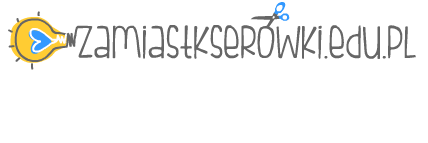 Na tym portalu edukacyjnym drodzy uczniowie znajdziecie przeznaczone do samodzielnej pracy w domu :-interaktywne zasoby z zakresu edukacji polonistycznej-interaktywne zasoby z zakresu edukacji matematycznej-interaktywne zasoby z zakresu edukacji przyrodniczej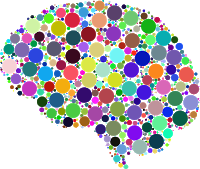 Życzę pomyślnej pracy przy wykonywaniu ćwiczeń.                                                                                                                 Wychowawca: Anna Potoczna